【审核评估】福建农林大学校长兰思仁来我校交流11月15日，福建农林大学校长兰思仁一行来我校交流，校长赵小敏会见兰思仁一行。校长兰思仁在我校校办一楼报告厅作了题为《地方高校“双一流”建设的探索和实践——谈农林高校学科建设、人才队伍建设》的报告，围绕学科建设和人才培养，介绍了福建农林大学为推进高水平大学的主要做法。所有在家校领导，各职能部门负责人，各学院院长和书记、分管研究生与学科工作的副院长，一级、二级学科带头人以及学科秘书，专业学位、专业学位领域带头人参加了报告会。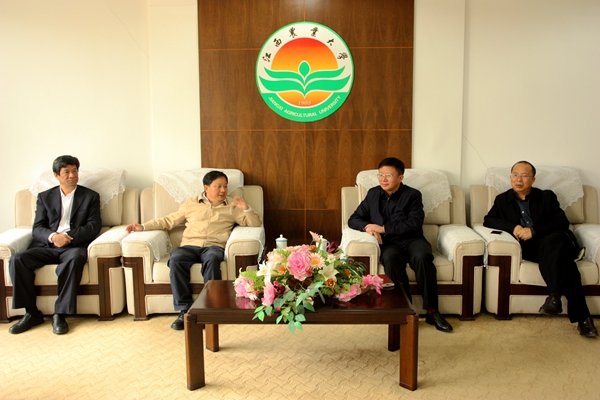 